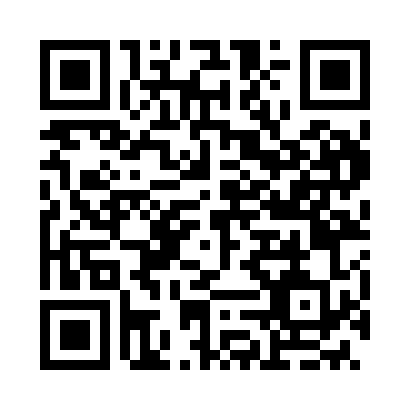 Prayer times for Ipacsfa, HungaryWed 1 May 2024 - Fri 31 May 2024High Latitude Method: Midnight RulePrayer Calculation Method: Muslim World LeagueAsar Calculation Method: HanafiPrayer times provided by https://www.salahtimes.comDateDayFajrSunriseDhuhrAsrMaghribIsha1Wed3:345:3412:445:457:559:482Thu3:315:3312:445:467:569:503Fri3:295:3112:445:477:589:524Sat3:275:3012:445:487:599:545Sun3:245:2812:445:488:009:566Mon3:225:2712:445:498:029:587Tue3:205:2512:445:508:0310:008Wed3:175:2412:445:518:0410:029Thu3:155:2312:445:518:0510:0410Fri3:135:2112:445:528:0610:0611Sat3:115:2012:445:538:0810:0812Sun3:095:1912:445:548:0910:1013Mon3:065:1812:445:548:1010:1214Tue3:045:1612:445:558:1110:1415Wed3:025:1512:445:568:1310:1616Thu3:005:1412:445:568:1410:1817Fri2:585:1312:445:578:1510:2018Sat2:565:1212:445:588:1610:2219Sun2:545:1112:445:588:1710:2420Mon2:525:1012:445:598:1810:2621Tue2:505:0912:446:008:1910:2822Wed2:485:0812:446:008:2010:3023Thu2:465:0712:446:018:2110:3224Fri2:445:0612:446:028:2310:3425Sat2:425:0512:446:028:2410:3626Sun2:405:0412:446:038:2510:3827Mon2:385:0412:446:038:2610:4028Tue2:375:0312:456:048:2710:4229Wed2:355:0212:456:058:2710:4330Thu2:335:0212:456:058:2810:4531Fri2:325:0112:456:068:2910:47